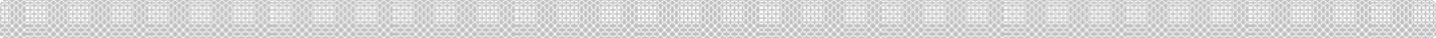 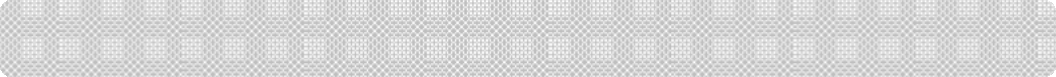 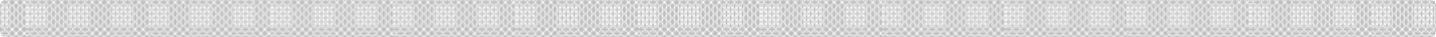 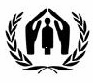 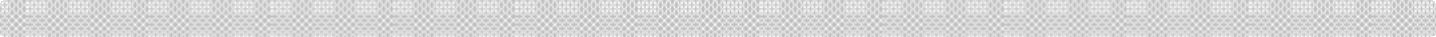 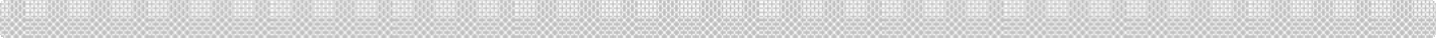 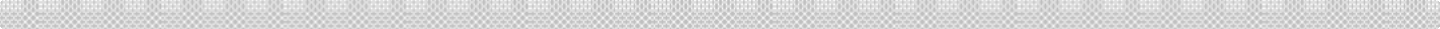 40. Is your company aware of the UN Secretary General’s Global Compact initiative, which can be viewed at http://www.unglobalcompact.org?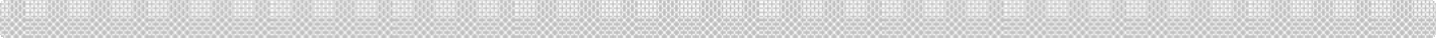 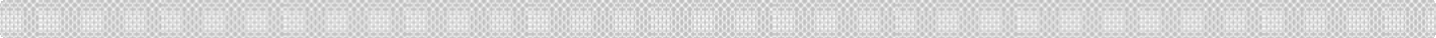 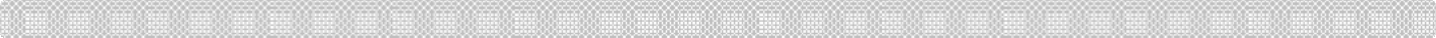 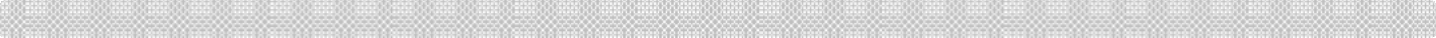 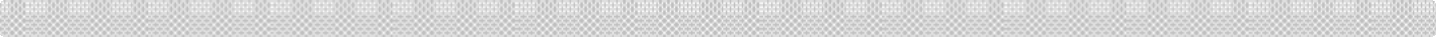 Please mail completed form to*:United Nations High Commissioner for Refugees Procurement Management & Contracting Service HQSF00 Head, Procurement Management & Contracting ServiceIpoly utca 5a/b/c 1133 Budapest Hungary*Registration form to be returned to the relevant UNHCR OfficeCompanies that are registered with UNHCR and that have no purchase history over three years shall be inactivated. UNHCR may require new registration documentation from suppliers in case new business opportunity appears.INSTRUCTIONS FOR COMPLETIONThe form should be typewritten in uppercase and completed clearly and accurately ensuring that all questions are answered. The numbers below correspond to item numbers on the registration form:Section 1:Full name of company.Full street address.Full mailing address (including P.O. Box, if any).Telephone number, including correct country and area codes.Fax number, including country and area codes.Email address.WWW Address.Provide name of person (including title) or department to whom correspondence should be addressed.Provide email address of contact person.Full legal name of parent company, if any.Please provide, on a separate sheet if necessary, names and addresses of all subsidiaries & associates if any.Please provide countries where the company has local offices or representation.Please tick one box. If other; please specify.Please tick one box. If other; please specify. If the company is a manufacturer of some products and a trader/agent of others which they do not manufacture, both boxes should be ticked.Indicate the year in which the organization was established under the name shown in Item 1.Indicate the total number of full-time personnel in the company.Provide the license number under which the company is registered, or the State where it is registered.Provide the VAT number or Tax I.D. of the company.Please tick the boxes for which languages the company is able to provide technical documents. Please specify other languages.Please tick the boxes for which languages the company is able to work in. Please specify other languages.Section 2:Full name of bank.Name of branch.Address where branch is located.Telephone number, including correct country and area codes.Fax number, including country and area codes.Number of the company account.Name in which the account is held (important: this should be the company name).Currency of the account.Swift code for the account.International Bank Account Number (IBAN).Should a routing be required for international payments, please provide full details of intermediate bank(s).Section 3:List any Quality Assurance Certificates (e.g. ISO 9000 series) that have been issued to your company and provide a copy of the latest certificates.Indicate whether the company's products conform to national/international standards. If yes please attach copies of the certificates.Please list up to 10 of the core goods/services offered. For each item, list the National/International Quality Standard to which it conforms.Section 4:Provide the total annual sales for the organization for the last 3 financial years in USD.Provide the total export sales for the organization for the last 3 financial years in USD.Please provide a copy of your most recent annual report or audited financial report. Please tick ‘yes’ or ‘no’ to reflect whether your company has any outstanding bankruptcy, judgment or pending legal action that could impair operating as a going concern? If available, provide a rating by Dun and Bradstreet or equivalent (specify which).Enter the name(s) of UN organizations which your company has dealt with recently. Provide the value and the year of the contract, the goods/services supplied and the country of destination of each contract. If you have had more than 5 of such contracts, please attach a separate sheet indicating the others. Documentary evidence of such contracts may be required, e.g. copies of purchase orders. Organizations in the UN system are: UN; UNCTAD; UNEP; UNCHS(Habitat); UNICEF; UNDP; WFP; UNHCR; UNRWA; UNFPA; UNOPS; UNU; ILO; FAO; UNESCO; ICAO; WHO; WB; IMF; UPU; ITU; WMO; IMO; WTO; WIPO; IAPSO; IFAD; UNIDO; IAEA; ITC; ECA; ECE; ECLAC; ESCAP; ESCWA.List export markets, in particular, all developing countries to which your company has exported over the last 3 years.Section 5:Please confirm if your company is aware of the UN Global Compact Initiatives – ten universally accepted principles of Human Rights, Labour, Environment and Anti-Corruption – by marking Yes or No. Also, please state if you have signed up to this initiative or you intend to do so.Section 5:The Earth Summit, held in Rio de Janeiro in 1992, emphasised the necessity to protect and renew the earth's limited resources. Agenda 21 was adopted by 178 governments and lays an emphasis for the UN to exercise leadership, i.e. towards promoting environmental sensitive procurement policies for goods and services. Please indicate whether your company has a written statement of its Environmental Policy and, if so, please provide a copy.Provide the name, qualification and contact details (e-mail and telephone) of your environmental focal point.Please indicate if your organisation holds any accreditation such as ISO 14001 related to the environment. If so, please enclose copies of such certification.Section 7:UNHCR expects all suppliers with whom it does business with to obey with the non-engagement in the sale or manufacture of anti-personnel mines or components utilized in the manufacture of anti-personnel mines. Please mark yes if you are in agreement and no if otherwise.Section 8:UNHCR expects all suppliers with whom it does business with to obey with the non-engagement in any practice inconsistent with the rights set forth in the Convention on the Rights of the Child, the International Labour Organization (ILO) Minimum Age Convention or the Prohibition and Immediate Elimination of the Worst Forms of Child Labour Convention. Please mark yes if you are in agreement and no if otherwise.Section 9:Official benefits: UNHCR adopted “zero tolerance” policy that strictly prohibits the acceptance of any type of gift and/or hospitality by UN staff members participating in the procurement process. Please confirm your acceptance by answering Yes or No if otherwise.Section 10:List all disputes with UN organizations which your organization has been involved in over the last 3 years. If more space is required, please use a separate sheet.Provide details of all national and international trade or professional organizations to which your company belongs.UNHCR accepts UNGM-registered companies into its database, subject to submitting a hardcopy of a complete set of vendor registration form with necessary attachments. The registration number provided by UNGM should be given.Please read carefully the enclosed UNHCR General Term and Conditions, as signing of the form signifies acceptance. The form should be signed by the person completing it and their name and title should be typed, along with the date.Please sign a self declaration stating that:Your company is not involved in any fraudulent and corrupt activities and has not been in the past, and is not currently under any investigation for such activities which would render your company unsuitable for business dealing with UNHCR.Your company is not on, or associated with a company or individual, groups, undertakings and entities that are on the consolidated list established and maintained by the committee established by the UN Resolution No. 1267 (www.un.org/sc/committees/1267/consolist.html)Your company is not on, or associated with a company or individual that are subject to the list of Independent Inquiry Committee into United Nations Oil-for-food programme (www.iic-offp.org)Your company is not currently removed, invalidated or suspended by the UN Headquarters or any of its field offices or any other UN agency Headquarters or any of their field offices.1.Name of Company:Name of Company:Name of Company:Name of Company:Name of Company:2.Street Address:Postal Code:	City: Country:3.P.O. Box and Mailing Address:P.O. Box and Mailing Address:4.Tel:5.5.Fax:6.Email:7.7.WWWAddress:8.Contact Name and Title:9.Email:10. Parent Company (Full legal / officially registered company name):10. Parent Company (Full legal / officially registered company name):10. Parent Company (Full legal / officially registered company name):10. Parent Company (Full legal / officially registered company name):10. Parent Company (Full legal / officially registered company name):10. Parent Company (Full legal / officially registered company name):Subsidiaries, Associates - name, city, country (attach a List if necessary):International Offices/Representation (Countries where the Company has local Offices/Representation):13. Type of Business (Mark one only):Corporate/ Limited:	Partnership:13. Type of Business (Mark one only):Corporate/ Limited:	Partnership:13. Type of Business (Mark one only):Corporate/ Limited:	Partnership:Other (specify):Other (specify):Other (specify):14.Nature of Business:Manufacturer:Authorised Agent:Trader:Consulting Company:Other (specify):15.Year Established:16. Number of Full-time Employees:16. Number of Full-time Employees:16. Number of Full-time Employees:17. Licence no./State where registered:17. Licence no./State where registered:17. Licence no./State where registered:18. VAT No./Tax I.D:18. VAT No./Tax I.D:18. VAT No./Tax I.D:19. Technical Documents available in:English	French	Spanish19. Technical Documents available in:English	French	Spanish19. Technical Documents available in:English	French	SpanishRussianArabic	ChineseOther (specify)  	20.Working Languages:English	FrenchSpanishRussianArabic	ChineseOther (specify)  	21.Bank Name:22.Branch Name:23.Branch Address:24.Tel. number:25.Fax number:26.Bank Account Number:27.Account Name:28.Account currency:29.Swift/Bank Identifier Code (BIC):30.International Bank Account Number (IBAN):32.. Quality Assurance Certification (e.g. ISO 9000 or Equivalent) (please provide a Copy of your latest Certificate):32.. Quality Assurance Certification (e.g. ISO 9000 or Equivalent) (please provide a Copy of your latest Certificate):33. For Goods only, do those offered for supply conform to National/International Quality Standards?Yes	No33. For Goods only, do those offered for supply conform to National/International Quality Standards?Yes	No34. List below up to a maximum of ten (10) of your core Goods/Services offered:34. List below up to a maximum of ten (10) of your core Goods/Services offered:34. List below up to a maximum of ten (10) of your core Goods/Services offered:Description (one Line for each Item)National/International Quality Standard to which Item conformsNational/International Quality Standard to which Item conforms35. Annual Value of Total Sales for the last 3 Years:Year	: USD	Year	: USD	Year	: USD 	36. Annual Value of Export Sales for the last 3 Years:Year	: USD	Year	: USD	Year	: USD 	37. If available, please provide a copy of the company's latest annual or audited Financial Report. Please note that the latest audited financial report may be requested in case of a contract with UNHCR.Do you have outstanding bankruptcy, judgment or pending legal action that could impair operating as a going concern?  Yes	No If available, please provide Credit Rating by Dun and Bradstreet or equivalent:38. Recent Contracts with the UN and/or other International Aid Organizations:Organization:	Value:	Year:	Goods/Services Supplied:	Destination: 		USD 	 	 		USD   		 		 		 	 		USD   		 		 		 	 		USD   		 		 		 	39. To which Countries has your Company exported and/or managed Projects over the last 3 Years?41. Does your Company have a written Statement of its Environmental Policy? (If yes, please attach a Copy)Yes	No42. Write down the name, qualification and contact details of your company’s environmental focal point.Name:		Qualification:		Telephone:	Email:  	43. Does your organisation hold any accreditation such as ISO 14001 related to the environment?Yes	No	If yes, please attach a copy.44. By signing this VRF, potential vendor warrants and represents that neither it, its parent entities (if any), nor any of its subsidiaryor affiliated entities (if any) is engaged in the sale or manufacture, either directly or indirectly, of anti-personnel mines or any components produced primarily for the operation thereof. Please confirm by answering Yes or No below.Yes	No		Any breach of this clause may lead to the termination of all contracts your Company may have with UNHCR and removal from the approved vendor database.45. By signing this VRF, potential vendor warrants and represents that it is not engaged in any practice inconsistent with the Rights set forth in the Convention on the Rights of Child which requires that a child shall be protected from performing any work that is likely to be hazardous or to interfere with the child’s education or to be harmful to the child’s health and physical, mental, spiritual, moral or social development. Do you agree with this?Yes	No	Any breach of this clause may result in the termination of all contracts your Company may have with UNHCR and removal from the approved vendor database.46. By signing this VRF, potential vendors confirm that they have read, understood and will comply with the UNHCR policy on the “zero tolerance” that strictly prohibits the acceptance of any type of gift and/or hospitality by UN staff members participating in the procurement process. Please confirm.Yes	No		Any breach of this clause may lead to the termination of all contracts your Company may have with UNHCR and removal from the approved vendor database.47. Please list any Disputes your Company has been involved in with UN Organizations over the last 3 Years:48. List any National or International Trade or Professional Organizations of which your Company is a Member.49. Is your company already registered with the United Nations Global Marketplace (UNGM)? If so, please provide registration number.Certification:I, the undersigned, hereby accept the UNHCR General Conditions, a copy of which has been provided to me, and warrant that the information provided in this form is correct and, in the event of changes, details will be provided as soon as possible:Self Declaration: I, the undersigned, declare that:Our company is not involved in any fraudulent or corrupt activities and has not been in the past, and is not currently under any investigation for any such activities which would render our company unsuitable for business dealing with UNHCR.Our company is not on, or associated with a company or individual, groups, undertakings and entities that are on the consolidated list established and maintained by the committee established by the UN Resolution No. 1267 (www.un.org/sc/committees/1267/consolist.html).Our company is not on, or associated with a company or individual that are subject to the list of Independent Inquiry Committee into United Nations Oil-for-food programme (www.iic-offp.org).Our company is not currently removed, invalidated or suspended by any other UN Headquarters, or Field Offices or any other UN Agencies (including the World Bank)Name:	Functional Title:Signature:	Date: